Country Club Hills Homeowners Association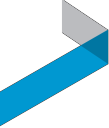 Construction Waste Drop BoxThe Board of Directors would like to thank you for submitting your request for a construction waste drop box/trash receptacle. Upon review of your request, you will receive written notice of their decision.Reminder: The property owner is responsible for all street asphalt damage, sidewalk damage, and/or any other common area damage resulting from the construction activity or use of a construction waste drop box (or similar trash receptacle).Plywood squares or similar material at least 1/4” thick must be placed under the drop box rollers to minimize street asphalt or sidewalk damage.Homeowner’s Name: 											Property Address: 											Delivery Date of Construction Waste Box: 								Removal Date of Construction Waste Box: 								Homeowner’s Signature							 Date Please contact FirstService Residential should you have any questions or concerns. Thank you.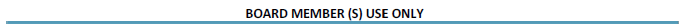 Date Request Received: 			 	Date of Review: 			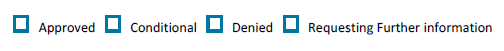 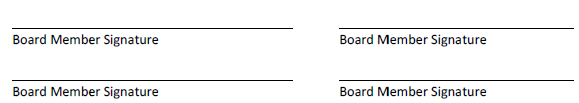 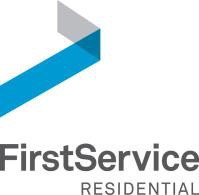 Arville Office	 8290 Arville Street | Las Vegas, NV | 89139	phone: 702.737.8580CONSTRUCTION WASTE DROP BOX